Arreglo de Madrid relativo al Registro Internacional de Marcas y Protocolo concerniente a ese ArregloFeriados en 2017De conformidad con la Regla 32.2)v) del Reglamento Común del Arreglo de Madrid relativo al Registro Internacional de Marcas y del Protocolo concerniente a ese Arreglo, se informa a los usuarios de que los días del año 2017 en que está previsto que la Oficina Internacional de la Organización Mundial de la Propiedad Intelectual (OMPI) no se abra al público serán, además de los sábados y domingos, los siguientes:  Asimismo, se recuerda a los usuarios que la Oficina Internacional no estará abierta al público durante los días lunes 26 de diciembre de 2016 y viernes 30 de diciembre de 2016.  22 de noviembre de 2016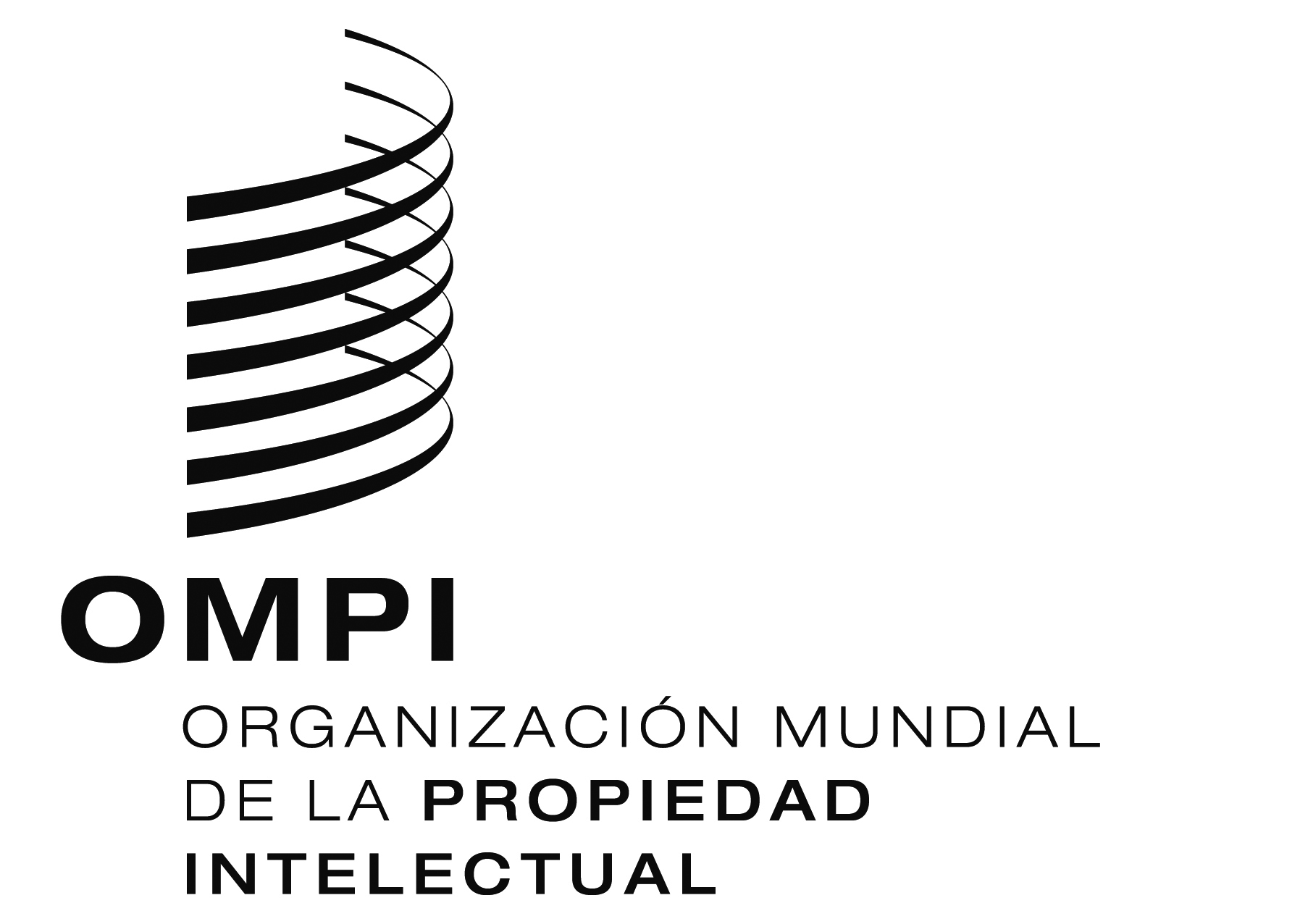 AVISO N.º 38/2016AVISO N.º 38/2016AVISO N.º 38/2016AÑO NUEVOel lunes 2 de enero de 2017PASCUAel viernes 14 de abril de 2017el lunes 17 de abril de 2017ASCENCIÓNel jueves 25 de mayo de 2017PENTECOSTÉSel lunes 5 de junio de 2017JEÛNE GENEVOISel jueves 7 de septiembre de 2017NAVIDADel lunes 25 de diciembre de 2017AÑO NUEVOel viernes 29 de diciembre de 2017